Муниципальное казенное общеобразовательное учреждениеМарьевская средняя общеобразовательная школаОльховатский муниципальный районВоронежская область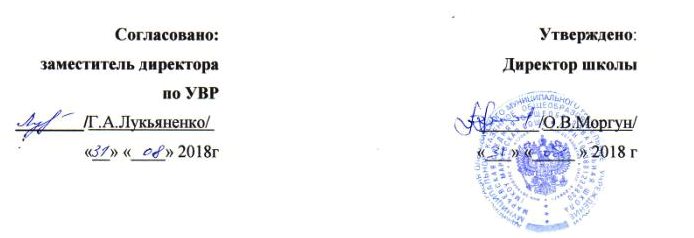 Рабочая программапо предмету «Информатика вокруг нас» 6 классана 2018-2019 учебный годСоставитель:учитель информатики  вкк Соболев Андрей Николаевич2018 годРабочая программа предмета «Мир информатики» составлена на основании следующих нормативно – правовых документов:с Федеральным государственным образовательным стандартом основного общего образования (приказ  Министерства образования и науки Российской Федерации от 17.12.2010г. № 1897);с  Федеральным  компонентом государственного образовательного стандарта (ФКГОС) по информатике; Федерального закона «Об образовании в Российской Федерации» №273 ФЗ 2013г.Примерной программы основного общего образования по информатике и информационным  технологиям  (базовый уровень) ;Авторской программы Л.Л. Босовой «Программа по информатике и ИКТ для 5-6 классов средней общеобразовательной школы» 2014 г. санитарно-эпидемиологических требований к условиям и организации обучения в ОУ (утверждены постановлением Главного государственного санитарного врача РФ от 29.12.2010г. № 189)учебного плана МКОУ Марьевской СОШ;годового учебного календарного графика на текущий учебный год;основной образовательной программы МОУ Марьевской СОШ.Согласно базисному учебному плану на изучение информатики в 6 классе отводится 1 час в неделю (35 часов в год).Программа по информатике для основной школы составлена в соответствии с: требованиями Федерального государственного образовательного стандарта основного общего образования (ФГОС ); требованиями к результатам освоения основной образовательной  программы (личностным, метапредметным, предметным); основными подходами к развитию и формированию универсальных учебных действий (УУД) для основного общего образования. В ней соблюдается преемственность с федеральным государственным образовательным стандартом начального общего образования; учитываются возрастные  и психологические особенности школьников, обучающихся на ступени основного общего образования.Цели и задачи изучения информатики в основной школе:формирование информационной и алгоритмической культуры; формирование представления о компьютере как универсальном устройстве обработки информации; развитие основных навыков и умений использования компьютерных устройств; формирование представления об основных изучаемых понятиях: информация, алгоритм, модель – и их свойствах; развитие алгоритмического мышления, необходимого для профессиональной деятельности в современном обществе; развитие умений составлять и записывать алгоритм для конкретного исполнителя; формирование знаний об алгоритмических конструкциях, логических значениях и операциях; знакомство с одним из языков программирования и основными алгоритмическими структурами — линейной, условной и циклической;формирование умений формализации и структурирования информации, умения выбирать способ представления данных в соответствии с поставленной задачей — таблицы, схемы, графики, диаграммы, с использованием соответствующих программных средств обработки данных.формирование навыков и умений безопасного и целесообразного поведения при работе с компьютерными программами и в Интернете, умения соблюдать нормы информационной этики и права.Достижение этих целей обеспечивается решением следующих задач:систематизация подходов к изучению предмета;формирование у учащихся единой системы понятий, связанных с созданием, получением, обработкой, интерпретацией и хранением информации;овладение навыками пользования распространенными прикладными пакетами;демонстрация основных приемов эффективного использования информационных технологий;формирование логических связей с другими предметами, входящими в курс среднего образования.                                      Место предмета в учебном планеРабочая учебная программа  предназначена для изучения курса информатики на базовом уровне, рассчитана на 35 учебных часов, из расчета 1 час в неделю. Контрольных тестовых работ-5, практических работ-18. Для реализации программы выбран учебно-методический комплекс (далее УМК), который входит в федеральный перечень учебников, рекомендованных (допущенных) к использованию в образовательном процессе в образовательных учреждениях, реализующих образовательные программы общего образования и имеющих государственную аккредитацию и обеспечивающий обучение курсу информатики, в соответствии с ФГОС, включающий в себя:Босова Л. Л. Информатика: учебник для 5 класса /Л. Л. Босова, А. Ю. Босова. - М.: БИНОМ. Лаборатория знаний, 2013.Босова Л. Л. Информатика: рабочая тетрадь для 5 класса /Л. Л. Босова, А. Ю. Босова. - М.: БИНОМ. Лаборатория знаний, 2013.                    Формы организации образовательного процессаРабочая программа предусматривает формирование у учащихся общеучебных умений и навыков, универсальных способов деятельности и ключевых компетенций. Существует много  методов обучения, но в своей работе я наиболее часто использую следующие:урок;демонстрация;индивидуальный;лекция;практикум.Формы обучения можно разделить на учебно-плановые, внеплановые и вспомогательные:фронтальные;коллективные;групповые;парные;индивидуальные;проектные.При организации учебного процесса используется следующая система уроков:Комбинированный урок - предполагает выполнение работ и заданий разного вида;	Урок решения задач - вырабатываются у учащихся умения и навыки решения задач на уровне обязательной и возможной подготовке;Урок – тест - тестирование проводится с целью диагностики пробелов знаний, тренировки технике тестирования;Урок – практическая работа - предлагаются разные виды практических работ;Урок – контрольная работа - урок проверки, оценки  и корректировки знаний. Проводится с целью контроля знаний учащихся по пройденной теме. При проведении уроков используются также интерактивные методы, а именно: работа в группах, учебный диалог, лекция-дискуссия, учебная дискуссия, игровое моделирование, защита проекта, совместный проект; традиционные методы: лекция, рассказ, объяснение, беседа.Виды и формы контроляКонтроль знаний, умений, навыков проводится в форме контрольных работ, выполнения тестов, практических работ. Контрольно – измерительные материалы, направленные на изучение уровня:знаний основ информатики (монологический ответ, экспресс – опрос, фронтальный опрос, тестовый опрос, написание и защита сообщения по заданной теме, объяснение результатов практической работы)приобретенных навыков самостоятельной и практической деятельности учащихся  (в ходе выполнения практических работ и решения задач)развитых свойств личности: творческих способностей, интереса к изучению информатики, самостоятельности, коммуникативности, критичности, рефлексии.Формы контроля:тестирование;фронтальный опрос; практикум.Планируемые результаты освоения    учебного предмета:Личностными результатами обучения информатике в основной школе являются:формирование ответственного отношения к учению, готовности и способности обучающихся к саморазвитию и самообразованию на основе мотивации к обучению и познанию;формирование целостного мировоззрения, соответствующего современному уровню развития науки и общественной практики;развитие осознанного и ответственного отношения к собственным поступкам;формирование коммуникативной компетентности в процессе образовательной, учебно-исследовательской, творческой и других видов деятельности.Предметными результатами обучения информатике в основной школе являются:умение создавать простейшие модели объектов и процессов в виде изображений и чертежей, таблиц, программ (в том числе в форме блок-схем)умение создавать информационные объекты, в том числе для оформления результатов учебной работыумение использовать термины «информация», «сообщение», «данные», «кодирование», «алгоритм», «программа»; понимание различий между употреблением этих терминов в обыденной речи и в информатике;умение	выполнять базовые операции над объектами: цепочками символов, числами, списками, деревьями; проверять свойства этих объектов; выполнять и строить простые алгоритмы;умение оперировать информационными объектами, используя графический интерфейс: открывать, именовать, сохранять объекты, архивировать и разархивировать информацию, пользоваться меню и окнами, справочной системой; предпринимать меры антивирусной безопасности;умение использовать готовые прикладные компьютерные программы и сервисы в выбранной специализации, умение работать с описаниями программ и сервисами;навыки выбора способа представления данных в зависимости от постановленной задачи. умение	искать информацию с применением правил поиска (построения запросов) в базах данных, компьютерных сетях, некомпьютерных источниках информации (справочниках и словарях, каталогах, библиотеках) при выполнении заданий и проектов по различным учебным дисциплинам; умение	пользоваться персональным компьютером и его периферийным оборудованием (принтером, сканером, модемом, мультимедийным проектором, цифровой камерой, цифровым датчиком); следовать требованиям техники безопасности, гигиены, эргономики и ресурсосбережения при работе со средствами информационных и коммуникационных технологий; Метапредметными результатами обучения информатике в основной школе являются:умение самостоятельно определять цели своего обучения, ставить и формулировать для себя новые задачи в учёбе и познавательной деятельности, развивать мотивы и интересы своей познавательной деятельности;владение основами самоконтроля, самооценки, принятия решений и осуществления осознанного выбора в учебной и познавательной деятельности;умение определять понятия, создавать обобщения, устанавливать аналогии, классифицировать, самостоятельно выбирать основания и критерии для классификации, устанавливать причинно-следственные связи, строить логическое рассуждение, умозаключение (индуктивное, дедуктивное и по аналогии) и делать выводы;умение создавать, применять и преобразовывать знаки и символы, модели и схемы для решения учебных и познавательных задач;смысловое чтение;умение осознанно использовать речевые средства в соответствии с задачей коммуникации; владение устной и письменной речью;формирование и развитие компетентности в области использования информационно-коммуникационных технологий (далее ИКТ-компетенции).приобретение опыта самостоятельного поиска, анализа и отбора информации с использованием различных источников и новых информационных технологий для решения познавательных задач.Содержание курса -35 ч1. Компьютер и информация (10 ч)Объекты и их имена. Признаки объектов: свойства, действия, поведение, состояния. Отношения объектов. Разновидности объектов и их классификация. Состав объектов. Системы объектов. Разнообразие отношений объектов. Компьютер как надсистема и подсистема.2. Человек и информация (12 ч)Информация и знания. Чувственное познание окружающего мира. Мышление и формы мышления. Модели объектов и их назначение. Информационные модели. Словесные информационные модели. Простейшие математические модели. Табличные информационные модели. Структура и правила оформления таблицы. Простые таблицы. Табличное решение логических задач.Вычислительные таблицы. Графики и диаграммы. Наглядное представление о соотношении величин. Визуализация многорядных данных.Многообразие схем. Информационные модели на графах. Деревья. 3. Алгоритмы и исполнители (10 ч)Понятие исполнителя. Неформальные и формальные исполнители. Учебные исполнители (Черепаха, Кузнечик, Водолей и др.) как примеры формальных исполнителей. Их назначение, среда, режим работы, система команд. Управление исполнителями с помощью команд и их последовательностей.Что такое алгоритм.  Различные формы записи алгоритмов (нумерованный список, таблица, блок-схема). Примеры линейных алгоритмов, алгоритмов с ветвлениями и повторениями (в повседневной жизни, в литературных произведениях, на уроках математики и т.д.).Составление алгоритмов (линейных, с ветвлениями и циклами) для управления исполнителями Чертёжник, Водолей и др.4. Выполнение и защита итогового проекта (2 ч)5. Резерв (1 ч)Учебно-тематический планТребования к уровню подготовки учащихся, обучающихся по данной программеУчащиеся должны знать/понимать:Объекты окружающего мира и их множества; признаки объектов; отношения объектов и их множеств; разновидности объектов и их системыКомпьютерные объектыПерсональный компьютер как системуЧувственное и абстрактное мышление; понятие – как форму мышленияПонятие модели и их разнообразиеПонятие – алгоритм, исполнитель, формы записи и типы алгоритмовкоманды исполнителя - ЧертёжникУчащиеся должны уметь:Работать с основными объектами операционной системыРаботать с объектами файловой системыСоздавать компьютерные документыКонструировать и исследовать графические объектыСоздавать различные виды моделейСоздавать различные виды презентацийОформлять свою исследовательскую деятельность в форме - проектаПользоваться персональным компьютером и его периферийным оборудованием; следовать требованиям техники безопасности, гигиены, эргономики и ресурсосбережения при работе со средствами информационных и коммуникационных технологийУчащиеся должны использовать приобретенные знания и умения в практической деятельности и повседневной жизни:Создавать простейшие модели объектов и процессов в виде изображений и чертежей, таблиц, программ (в том числе в форме блок-схем)Создавать информационные объекты, в том числе для оформления результатов учебной работыКритерии оценивания I.Отметка Оценка практических работОценка «5» ставится, если обучающийсявыполнил    работу    в    полном    объеме   с   соблюдением    необходимой последовательности действий;проводит  работу  в  условиях,   обеспечивающих  получение   правильных результатов и выводов;соблюдает правила техники безопасности;в ответе правильно и аккуратно выполняет все записи, таблицы, рисунки, чертежи,    графики, вычисления;правильно выполняет анализ ошибок.Оценка «4» ставится, если выполнены требования к оценке 5, но допущены 2-3 недочета, или не     более одной ошибки и одного недочета.Оценка «3» ставится, еслиработа выполнена не полностью, но объем выполненной части таков, что позволяет получить правильные результаты и выводы;в ходе проведения работы были допущены ошибки.Оценка «2» ставится, еслиработа выполнена не полностью и объем выполненной работы не позволяет сделать правильных выводов;работа проводилась неправильно.Оценка устных ответовОценка «5» ставится в том случае, если обучающийсяправильно понимает сущность вопроса, дает точное определение и истолкование основных понятий;правильно анализирует условие задачи, строит алгоритм и записывает программу;строит ответ по собственному плану, сопровождает ответ новыми примерами, умеет применить знания в новой ситуации;может установить связь между изучаемым и ранее изученным материалом из курса информатики, а также с материалом, усвоенным при изучении других предметов.Оценка «4» ставится, еслиответ обучающегося удовлетворяет основным требованиям к ответу на оценку 5, но дан без использования собственного плана, новых примеров, без применения знаний в новой ситуации, без использования связей с ранее изученным материалом и материалом, усвоенным при изучении других предметов;обучающийся допустил одну ошибку или не более двух недочетов и может их исправить самостоятельно или с небольшой помощью учителя.Оценка «3» ставится, если обучающийся:правильно понимает сущность вопроса, но в ответе имеются отдельные пробелы в усвоении вопросов курса информатики, не препятствующие дальнейшему усвоению программного материала;умеет применять полученные знания при решении простых задач по готовому алгоритму;допустил не более одной грубой ошибки и двух недочетов, не более одной грубой и одной негрубой ошибки, не более двух-трех негрубых ошибок, одной негрубой ошибки и трех недочетов;допустил четыре-пять недочетов.Оценка «2» ставится, если обучающийся не овладел основными знаниями и умениями в соответствии с требованиями программы и допустил больше ошибок и недочетов, чем необходимо для оценки 3. Оценка тестовых работОценка «5» ставится в том случае, если обучающийся:выполнил   работу   в   полном   объеме   с   соблюдением    необходимой последовательности действий;допустил не более 2% неверных ответов.Оценка «4» ставится, если выполнены требования к оценке 5, но допущены ошибки (не более 20% ответов от общего количества заданий).Оценка «3» ставится, если учащийсявыполнил работу в полном объеме, неверные ответы составляют от 20% до 50% ответов от общего числа заданий;если работа выполнена не полностью, но объем выполненной части таков, что позволяет получить оценку.Оценка «2» ставится, еслиработа, выполнена полностью, но количество правильных ответов не превышает 50% от общего числа заданий;работа выполнена не полностью и объем выполненной работы не превышает 50% от общего числа заданий.II.ПортфолиоЛитература и средства обученияЛитература для учителя:Босова Л.Л., Босова А.Ю. Уроки информатики в 5–7 классах: методическое пособие. – М.: БИНОМ. Лаборатория знаний, 2012.Босова Л.Л., Босова А.Ю., Коломенская Ю.Г. Занимательные задачи по информатике. – М.: БИНОМ. Лаборатория знаний, 2012.Босова Л.Л. Информатика: Учебник для 6 класса. – М.: БИНОМ. Лаборатория знаний, 2013.Босова Л.Л. Информатика: рабочая тетрадь для 6 класса. – М.: БИНОМ. Лаборатория знаний, 2013.Босова Л.Л. Набор цифровых образовательных ресурсов «Информатика 5-7». – М.: БИНОМ. Лаборатория знаний, 2012.Для учащихся:Босова Л.Л. Информатика: Учебник для 6 класса. – М.: БИНОМ. Лаборатория знаний, 2013.Босова Л.Л. Информатика: рабочая тетрадь для 6 класса. – М.: БИНОМ. Лаборатория знаний, 2013.Интернет-ресурсы:1. www.edu.ru (сайт МОиН РФ) и www.ege.еdu.ru Аналитические отчеты. Результаты ЕГЭ. Федеральный институт педагогических измерений; Министерство образования и науки РФ, Федеральная Служба по надзору в сфере образования и науки. .2. www.school.edu.ru (Российский общеобразовательный портал).3. www.pedsovet.org (Всероссийский Интернет-педсовет)4. www.fipi.ru (сайт Федерального института педагогических измерений).5. http://school-collection.edu.ru/ - единая коллекция цифровых образовательных ресурсов.6. http://www.klyaksa.net/htm/kopilka/uroki1/index.htm  Информатика и информационно - коммуникационные технологии в школе.7. http://www.metod-kopilka.ru   методическая копилка для учителей Материально-техническое обеспечение:Аппаратные средства:КомпьютерИнтерактивный комплектПринтерСетевые устройстваУстройства для ручного ввода текстовой информации и манипулирования экранными объектами — клавиатура и мышь.Программные средства:Операционная система – Windows XP.Файловый менеджер (в составе операционной системы или др.).Антивирусная программа.Программа-архиватор.Интегрированное офисное приложение, включающее текстовый редактор, растровый и векторный графические редакторы, программу разработки презентаций и электронные таблицы.Календарно-тематическое планирование 6 класса№ Наименование разделов Всего часовВ том числе на:В том числе на:В том числе на:В том числе на:№ Наименование разделов Всего часовтеориютестовыеработыпрактические  работыконтрольныеработыКомпьютер и информация10523-Человек и информация12525-Алгоритмы и исполнители10514-Выполнение и защита итогового проекта22-Резерв 11Итого3515515-№Разделы и темыКоличество часовТип урокаПланируемые результаты в соответствии с ФГОСПланируемые результаты в соответствии с ФГОСПланируемые результаты в соответствии с ФГОСВиды и формы контроляД/зДатаДата№Разделы и темыКоличество часовТип урокаЛичностныеМетапредметныеПредметныеВиды и формы контроляД/зДатаДата№Разделы и темыКоличество часовТип урокаЛичностныеМетапредметныеПредметныеВиды и формы контроляД/зпланфактЦели изучения курса информатики. Техника безопасности и организация рабочего места. Объекты окружающего мира1Изучение нового материалаумение находить ответ на вопрос о том, «какой смысл имеет использование современных информационных технологий в процессе обучения в школе и самообразования»умение выбирать источники информации, необходимые для решения задачирешение задач из разных сфер человеческой деятельности с применением средств информационных технологий;Эвристическая беседа Введение, §1Объекты операционной системы. Практическая работа №1 1Изучение нового материала. Практическая работа 1умения находить ответ на вопрос о том, «какой смысл имеет использование современных информационных технологий в процессе обучения в школе и самообразования».владение навыками постановки задачи на основе известной и усвоенной информации и того, что ещё неизвестнопонимание роли информационных процессов как фундаментальной реальности окружающего мира и определяющего компонента современной информационной цивилизации;Текущий контроль.Опрос. Практикум§2(3)Файлы и папки. Размер файла. Практическая работа №2 1Изучение нового материала. Практическая работа 2формирование желания выполнять учебные действия;формирования желания выполнять учебные действия.планирование деятельности: определение последовательности промежуточных целей с учётом конечного результата, составление плана и последовательности действийпроблемы, возникающие при развитии информационной цивилизации, и возможные пути их разрешения;Фронтальный опрос. Практикум§2(1,2)Разнообразие отношений объектов и их множеств. Отношения между множествами. Практическая работа  №3 Входная контрольная работа1Изучение нового материала. Практическая работа 3формирование личного, эмоционального, позитивного  отношения к себе и окружающему миру и осознание своей роли в окружающем мире.прогнозирование результата деятельности и его характеристикирешение задач из разных сфер человеческой деятельности с применением средств информационных технологий;Текущий контрольВыполнение практической работы. Тестирование§3 (1, 2)Отношение «входит в состав». Практическая работа №3 (задания 5–6)1Изучение нового материала. Практическая работа 3формирования желания выполнять учебные действия. получение опыта использования методов и средств информатикиоценка информации, в том числе получаемой из средств массовой информации, свидетельств очевидцев, интервью; умение отличать корректную аргументацию от некорректной;Фронтальный опрос, практикум§3 (3)Разновидности объектов и их классификация.1Изучение нового материалаиспользование фантазии, воображения при выполнении учебных действий.владение навыками постановки задачи на основе известной и усвоенной информации и того, что ещё неизвестнопонимание роли информационных процессов как фундаментальной реальности окружающего мира и определяющего компонента современной информационной цивилизации;Текущий контроль.Опрос§4 (1, 2)Классификация компьютерных объектов. Практическая  работа №4 1Практическая работа 4умения находить ответ на вопрос о том, «какой смысл имеет использование современных информационных технологий в процессе обучения в школе и самообразования»прогнозирование результата деятельности и его характеристикипроблемы, возникающие при развитии информационной цивилизации, и возможные пути их разрешения;Фронтальный опрос, практикум§4 (1, 2, 3)Системы объектов. Состав и структура системы. Практическая работа №5 (задания 1–3)1Практическая работа 5действие нравственно-этического оценивания («что такое хорошо, что такое плохо»)представление знаково-символических моделей на естественном, формализованном и формальном языках, преобразование одной формы записи в другую.следование нормам жизни и труда в условиях информационной цивилизации;Текущий контроль.Опрос.Решение задач. Практикум§5 (1, 2)Система и окружающая среда. Система как черный ящик. Практическая работа №5 (задания 4–5). 1Практическая работа 5формирование личного, эмо-ционального, позитивного  отношения к себе и окру-жающему ми-ру и осознание своей роли в окружающем мире.владение навыками постановки задачи на основе известной и усвоенной информации и того, что ещё неизвестнорешение задач из разных сфер человеческой деятельности с применением средств информационных технологий;Фронтальный опрос, практикум. Решение задач§5 (3, 4)Персональный компьютер как система. Практическая р работа №5 (задание 6). Тест по теме «Объекты и системы».1Практическая работа 5умения находить ответ на вопрос о том, «какой смысл имеет использование современных информационных технологий в процессе обучения в школе и самообразования»представление знаково-символических моделей на естественном, формализованном и формальном языках, преобразование одной формы записи в другую.понимание роли информационных процессов как фундаментальной реальности окружающего мира и определяющего компонента современной информационной цивилизации;Фронтальный опрос, практикум. Тестирование§6Способы познания окружающего мира. Практическая работа №6 «Создаем компьютерные документы»1Изучение нового материала Практическая работа 6умения находить ответ на вопрос о том, «какой смысл имеет для меня учение»,умения находить ответ на вопрос о том, «какой смысл имеет использование современных информационных технологий в процессе обучения в школе и самообразования». получение опыта использования методов и средств информатикиоценка информации, в том числе получаемой из средств массовой информации, свидетельств очевидцев, интервью; умение отличать корректную аргументацию от некорректной;Текущий контроль.Опрос,практикум§7Понятие как форма мышления. Как образуются понятия. Практическая работа №7 (задание 1)1Изучение нового материала Практическая работа 7формирование личного, эмоционального, позитивного  отношения к себе и окружающему миру и осознание своей роли в окружающем мире.планирование деятельности: определение последовательности промежуточных целей с учётом конечного результата, составление плана и последовательности действийпроблемы, возникающие при развитии информационной цивилизации, и возможные пути их разрешения;Текущий контроль. Практикум§8 (1, 2)Определение понятия. Практическая работа №7 (задания 2, 3).Тест по теме «Человек и информация»1Изучение нового материала Практическая работа 7формирование личного, эмоционального, позитивного  отношения к себе и окружающему миру и осознание своей роли в окружающем мире.владение навыками постановки задачи на основе известной и усвоенной информации и того, что ещё неизвестнорешение задач из разных сфер человеческой деятельности с применением средств информационных технологий;Текущий контроль.Опрос.Практикум. Тестирование§8 (3)Информационное моделирование   Практическая работа №8 «Создаём графические модели»1Изучение нового материала. Практическая работа 8использование фантазии, воображения при выполне-нии учебных действий.прогнозирование результата деятельности и его характеристикиоценка информации, в том числе получаемой из средств массовой информации, свидетельств очевидцев, интервью; умение отличать корректную аргументацию от некорректной;Текущий контроль.Опрос,практикум§9Знаковые информационные модели. Словесные (научные, художественные) описания. Практическая работа №9 «Создаём словесные модели»1Изучение нового материала. Практическая работа 9умения находить ответ на вопрос о том, «какой смысл имеет для меня учение»,представление знаково-символических моделей на естественном, формализованном и формальном языках, преобразование одной формы записи в другую.понимание роли информационных процессов как фундаментальной реальности окружающего мира и определяющего компонента современной информационной цивилизации;Текущий контроль.Опрос,практикум§10 (1, 2, 3)Математические модели. Многоуровневые списки. Практическая работа №10 1Изучение нового материала. Практическая работа 10умения находить ответ на вопрос о том, «какой смысл имеет для меня учение»,коррекция деятельности: внесение необходимых дополнений и корректив в план действий;проблемы, возникающие при развитии информационной цивилизации, и возможные пути их разрешения;Текущий контроль.Опрос.Практикум§10 (4)Табличные информационные модели. Практическая работа №11 «Создаем табличные модели»1Изучение нового материала. Практическая работа 11использование фантазии, воображения при выполнении учебных действий. получение опыта использования методов и средств информатикиоценка информации, в том числе получаемой из средств массовой информации, свидетельств очевидцев, интервью; умение отличать корректную аргументацию от некорректной;Текущий контроль.Опрос,практикум§11 (1, 2)Решение логических задач с помощью нескольких таблиц. Вычислительные таблицы. Практическая работа №12 1Изучение нового материала. Практическая работа 12формирование личного, эмоционального, позитивного  отношения к себе и окружающему миру и осознание своей роли в окружающем миревыбор языка представления информации в модели в зависимости от поставленной задачиоценка информации с позиций интерпретации её свойств человеком или автоматизированной системой (достоверность, объективность, полнота, актуальность и т. п.);Текущий контроль.Опрос,Практикум. §11 (3, 4)Графики и диаграммы. Наглядное представление Практическая работа №12 «Создаём информационные модели – диаграммы и графики» (задания 1–4)1Изучение нового материала. Практическая работа 12умения находить ответ на вопрос о том, «какой смысл имеет для меня учение»,формирование личного, эмоционального, позитивного  отношения к себе и окружающему мирувладение навыками постановки задачи на основе известной и усвоенной информации и того, что ещё неизвестновыбор языка представления информации в соответствии с поставленной целью, определение внешней и внутренней формы представления информации, отвечающей данной задаче диалоговой или автоматической обработки информации (таблицы, схемы, графы, диаграммы; массивы, списки, деревья и др.Текущий контроль.Выполнение практической работы§12Создание информационных моделей – диаграмм. Практическая работа 13 «Диаграммы вокруг нас»1Изучение нового материалаиспользование фантазии, воображения при выполнении учебных действий.выбор языка представления информации в модели в зависимости от поставленной задачипостроение моделей объектов и процессов из различных предметных областей с использованием типовых средств (таблиц, графиков, диаграмм, формул, программ, структур данных и пр.)Текущий контроль.Опрос,практикум§12Многообразие схем  Информационные модели на графах. Практическая работа №14 (задания 1, 2, 3).	1Изучение нового материала. Практическая работа 14умения находить ответ на вопрос о том, «какой смысл имеет использование современных информационных технологий в процессе обучения в школе и самообразования». получение опыта использования методов и средств информатикипостроение моделей объектов и процессов из различных предметных областей с использованием типовых средств (таблиц, графиков, диаграмм, формул, программ, структур данных и пр.)Текущий контроль.Выполнение практической работы. §13 (1)Использование графов Практическая работа №14 (задания 4 и 6). Тест по теме «Информа-ционное моделиро-вание»1Изучение нового материала. Практическая работа 14формирование личного, эмоционального, позитивного  отношения к себе и окружающему миру и осознание своей роли в окружающем мире прогнозирование результата деятельности и его характеристикипостроение моделей объектов и процессов из различных предметных областей с использованием типовых средств (таблиц, графиков, диаграмм, формул, программ, структур данных и пр.)Эвристическая беседа Практикум. Тестирование§13 (2, 3)Что такое алгоритм. Работа в среде виртуальной лаборатории «Переправы»1Повторение. Изучение нового материалаформирования желания выполнять учебные действия;использование фантазии, воображения при выполнении учебных действий;
умения находить ответ на вопрос о том, «какой смысл имеет для меня учение»владение навыками постановки задачи на основе известной и усвоенной информации и того, что ещё неизвестноумение анализировать систему команд формального исполнителя для определения возможности или невозможности решения с их помощью задач заданного классаТекущий контроль.Опрос,практикум§14Исполнители вокруг нас. Работа в среде исполнителя Кузнечик1Повторение. Изучение нового материалаформирования желания выполнять учебные действия;использование фантазии, воображения при выполнении учебных действийпланирование деятельности: определение последовательности промежуточных целей с учётом конечного результата, составление плана и последовательности действийумение анализировать систему команд формального исполнителя для определения возможности или невозможности решения с их помощью задач заданного классаТекущий контроль.Опрос,практикум§15Формы записи алгоритмов. Работа в среде исполнителя Водолей1Повторение. Изучение нового материалаформирования желания выполнять учебные действия;использование фантазии, воображения при выполнении учебных действий; получение опыта использования методов и средств информатикиумение анализировать систему команд формального исполнителя для определения возможности или невозможности решения с их помощью задач заданного классаТекущий контрольВыполнение практической работы§16Типы алгоритмов. Линейные алгоритмы. Практическая работа №15 «Создаем линейную презентацию»1Повторение. Изучение нового материала. Практическая работа 15формирование личного, эмоционального, позитивного  отношения к себе и окружающему миру и осознание своей роли в окружающем миревладение навыками постановки задачи на основе известной и усвоенной информации и того, что ещё неизвестнорешение задач из разных сфер человеческой деятельности с применением средств информационных технологий;Текущий контрольВыполнение практической работы§17 (1)Алгоритмы с ветвлениями. Практическая работа №16 «Создаем презентацию с гиперссылками»1Повторение. Изучение нового материала Практическая работа 16действие смыслообразования, устойчивой учебно-познавательной мотивации учения,  (интерес, мотивация); получение опыта использования методов и средств информатикипонимание роли информационных процессов как фундаментальной реальности окружающего мира и определяющего компонента современной информационной цивилизации;Текущий контрольПрактикум§17 (2)Алгоритмы с повторениями. Практическая работа №16 «Создаем циклическую презентацию»1Повторение. Изучение нового материала. Практическая работа16использование фантазии, воображения при выполнении учебных действпланирование деятельности: определение последовательности промежуточных целей с учётом конечного результата, составление плана и последовательности действийрешение задач из разных сфер человеческой деятельности с применением средств информационных технологий;Текущий контроль.Опрос,практикум§17 (3)Исполнитель Чертежник. Пример управления Чертежником. Работа в среде исполнителя Чертёжник1Повторение. Изучение нового материалаумения находить ответ на вопрос о том, «какой смысл имеет использование современных информационных технологий в процессе обучения в школе и самообразования»прогнозирование результата деятельности и его характеристикиоценка информации, в том числе получаемой из средств массовой информации, свидетельств очевидцев, интервью; умение отличать корректную аргументацию от некорректной;Текущий контроль.Опрос.Решение задач§18 (1, 2)Использование вспомогательных алгоритмов. Работа в среде исполнителя Чертёжник1Повторение. Изучение нового материалаформирование личного, эмоционального, позитивного  отношения к себе и окружающему миру и осознание своей роли в окружающем мире;планирование деятельности: определение последовательности промежуточных целей с учётом конечного результата, составление плана и последовательности действийоценка информации с позиций интерпретации её свойств человеком или автоматизированной системой (достоверность, объективность, полнота, актуальность и т. п.);Текущий контроль.Опрос,практикум§18 (3)Алгоритмы с повторениями для исполнителя Чертёжник. Работа в среде исполнителя Чертёжник1Повторение. Изучение нового материалаформирование личного, эмоционального, позитивного  отношения к себе и окружающему миру и осознание своей роли в окружающем мире. получение опыта использования методов и средств информатикирешение задач из разных сфер человеческой деятельности с применением средств информационных технологий;Текущий контроль.Опрос,практикум§18 (4)Обобщение и систематизация  изученного по теме «Алгоритмика»Тест по теме «Алгоритмы и исполнители»1Итоговое занятиеумения находить ответ на вопрос о том, «какой смысл имеет для меня учение»,коррекция деятельности: внесение необходимых дополнений и корректив в план действий;понимание роли информационных процессов как фундаментальной реальности окружающего мира и определяющего компонента современной информационной цивилизации;Тестирование. ПрактикумПовторить основные понятия курса информатикиВыполнение и защита итогового проекта.2формирования желания выполнять учебные действия;формирования желания выполнять учебные действия.владение навыками постановки задачи на основе известной и усвоенной информации и того, что ещё неизвестно;оценка информации с позиций интерпретации её свойств человеком или автоматизированной системой (достоверность, объективность, полнота, актуальность и т. п.);ПрактикумПовторить основные понятия курса информатики.Резерв учебного времени1